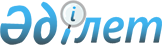 Аршалы аудандық мәслихатының 2020 жылғы 23 желтоқсандағы № 70/2 "2021-2023 жылдарға арналған аудандық бюджет туралы" шешіміне өзгерістер енгізу туралыАқмола облысы Аршалы аудандық мәслихатының 2021 жылғы 2 шілдедегі № 11/2 шешімі. Қазақстан Республикасының Әділет министрлігінде 2021 жылғы 9 шілдеде № 23405 болып тіркелді
      Аршалы аудандық мәслихаты ШЕШТІ:
      1. Аршалы аудандық мәслихатының "2021-2023 жылдарға арналған аудандық бюджет туралы" 2020 жылғы 23 желтоқсандағы № 70/2 (Нормативтік құқықтық актілерді мемлекеттік тіркеу тізілімінде № 8308 болып тіркелген) шешіміне келесі өзгерістер енгізілсін:
      1 тармақ жаңа редакцияда баяндалсын:
      "1. 2021-2023 жылдарға арналған аудандық бюджет тиісінше 1, 2, 3 қосымшаларға сәйкес, соның ішінде 2021 жылға келесі көлемдерде бекітілсін:
      1) кірістер – 8 888 128,4 мың теңге, соның ішінде:
      салықтық түсімдер – 1 488 134,0 мың теңге;
      салықтық емес түсімдер – 10 455,0 мың теңге;
      негізгі капиталды сатудан түсетін түсімдер – 150 100,0 мың теңге;
      трансферттер түсімі – 7 239 439,4 мың теңге;
      2) шығындар – 9 159 013,5 мың теңге;
      3) таза бюджеттік кредиттеу – 131 955,0 мың теңге, соның ішінде:
      бюджеттік кредиттер – 188 147,0 мың теңге;
      бюджеттік кредиттерді өтеу – 56 192,0 мың теңге;
      4) қаржы активтерімен операциялар бойынша сальдо – 39 500,0 мың теңге, соның ішінде:
      қаржы активтерін сатып алу – 39 500,0 мың теңге;
      мемлекеттің қаржы активтерін сатудан түсетін түсімдер – 0 мың теңге;
      5) бюджет тапшылығы (профициті) – - 442 340,1 мың теңге;
      6) бюджет тапшылығын қаржыландыру (профицитін пайдалану) – 442 340,1 мың теңге.";
      көрсетілген шешімнің 1, 6 қосымшалары осы шешімнің 1, 2 қосымшаларына сәйкес жаңа редакцияда баяндалсын.
      2. Осы шешім 2021 жылдың 1 қаңтардан бастап қолданысқа енгізіледі. 2021 жылға арналған аудандық бюджет 2021 жылға арналған аудандық бюджеттен кент және ауылдық округтердің бюджеттеріне нысаналы трансферттер
					© 2012. Қазақстан Республикасы Әділет министрлігінің «Қазақстан Республикасының Заңнама және құқықтық ақпарат институты» ШЖҚ РМК
				
      Аудандық мәслихат
сессиясының төрағасы

А.Байгожин

      Аудандық мәслихаттың
хатшысы

Е.Казбеков
Аршалы аудандық мәслихатының
2021 жылғы 2 шілдедегі
№ 11/2 шешіміне
1 қосымшаАршалы аудандық мәслихатының
2020 жылғы 23 желтоқсандағы
№ 70/2 шешіміне
1 қосымша
Санаты
Санаты
Санаты
Санаты
Сома мың теңге
Сыныбы
Сыныбы
Сыныбы
Сома мың теңге
Кіші сыныбы
Кіші сыныбы
Сома мың теңге
Атауы
Сома мың теңге
1
2
3
4
5
I. Кiрiстер 
8 888 128,4
1
Салықтық түсімдер
1 488 134,0
01
Табыс салығы 
13 500,0
2
Жеке табыс салығы
13 500,0
03
Әлеуметтiк салық 
446 443,0
1
Әлеуметтiк салық 
446 443,0
04
Меншiкке салынатын салықтар
960 931,0
1
Мүлiкке салынатын салықтар 
949 131,0
4
Көлiк құралдарына салынатын салық 
11 800,0
05
Тауарларға, жұмыстарға және қызметтерге салынатын iшкi салықтар 
60 260,0
2
Акциздер
8 000,0
3
Табиғи және басқа да ресурстарды пайдаланғаны үшiн түсетiн түсiмдер
36 660,0
4
Кәсiпкерлiк және кәсiби қызметтi жүргiзгенi үшiн алынатын алымдар
15 600,0
08
Заңдық маңызы бар әрекеттерді жасағаны және (немесе) оған уәкілеттігі бар мемлекеттік органдар немесе лауазымды адамдар құжаттар бергені үшін алынатын міндетті төлемдер
7 000,0
1
Мемлекеттік баж
7 000,0
2
Салықтық емес түсiмдер
10 455,0
01
Мемлекеттік меншіктен түсетін кірістер
5 013,0
5
Мемлекет меншігіндегі мүлікті жалға беруден түсетін кірістер
4 946,0
7
Мемлекеттік бюджеттен берілген кредиттер бойынша сыйақылар
67,0
04
Мемлекеттік бюджеттен қаржыландырылатын, сондай-ақ Қазақстан Республикасы Ұлттық Банкінің бюджетінен (шығыстар сметасынан) қамтылатын және қаржыландырылатын мемлекеттік мекемелер салатын айыппұлдар, өсімпұлдар, санкциялар, өндіріп алулар
1 842,0
1
Мұнай секторы ұйымдарынан және Жәбірленушілерге өтемақы қорына түсетін түсімдерді қоспағанда, мемлекеттік бюджеттен қаржыландырылатын, сондай-ақ Қазақстан Республикасы Ұлттық Банкінің бюджетінен (шығыстар сметасынан) қамтылатын және қаржыландырылатын мемлекеттік мекемелер салатын айыппұлдар, өсімпұлдар, санкциялар, өндіріп алулар
1 842,0
06
Басқа да салықтық емес түсiмдер 
3 600,0
1
Басқа да салықтық емес түсiмдер 
3 600,0
3
Негізгі капиталды сатудан түсетін түсімдер
150 100,0
03
Жердi және материалдық емес активтердi сату
150 100,0
1
Жерді сату
150 100,0
4
Трансферттер түсімі
7 239 439,4
02
Мемлекеттiк басқарудың жоғары тұрған органдарынан түсетiн трансферттер
7 239 439,4
2
Облыстық бюджеттен түсетiн трансферттер
7 239 439,4
Функционалдық топ
Функционалдық топ
Функционалдық топ
Функционалдық топ
Функционалдық топ
Сома мың тенге
Кіші функция
Кіші функция
Кіші функция
Кіші функция
Сома мың тенге
Бюджеттік бағдарламалардың әкімшісі
Бюджеттік бағдарламалардың әкімшісі
Бюджеттік бағдарламалардың әкімшісі
Сома мың тенге
Бағдарлама
Бағдарлама
Сома мың тенге
Атауы
Сома мың тенге
II. Шығындар
9 159 013,5
01
Жалпы сипаттағы мемлекеттiк қызметтер
790 648,8
1
Мемлекеттiк басқарудың жалпы функцияларын орындайтын өкiлдi, атқарушы және басқа органдар
150 499,3
112
Аудан (облыстық маңызы бар қала) мәслихатының аппараты
26 596,4
001
Аудан (облыстық маңызы бар қала) мәслихатының қызметін қамтамасыз ету жөніндегі қызметтер
26 596,4
122
Аудан (облыстық маңызы бар қала) әкімінің аппараты
123 902,9
001
Аудан (облыстық маңызы бар қала) әкімінің қызметін қамтамасыз ету жөніндегі қызметтер
108 902,9
113
Төменгі тұрған бюджеттерге берілетін нысаналы ағымдағы трансферттер
15 000,0
2
Қаржылық қызмет
16 503,4
459
Ауданның (облыстық маңызы бар қаланың) экономика және қаржы бөлімі
6 767,0
003
Салық салу мақсатында мүлікті бағалауды жүргізу
988,0
010
Жекешелендіру, коммуналдық меншікті басқару, жекешелендіруден кейінгі қызмет және осыған байланысты дауларды реттеу
792,0
028
Коммуналдық меншікке мүлікті сатып алу
4 987,0
805
Ауданның (облыстық маңызы бар қаланың) мемлекеттік сатып алу бөлімі
9 736,4
001
Жергілікті деңгейде мемлекеттік сатып алу саласындағы мемлекеттік саясатты іске асыру жөніндегі қызметтер
9 736,4
9
Жалпы сипаттағы өзге де мемлекеттiк қызметтер
623 646,1
458
Ауданның (облыстық маңызы бар қаланың) тұрғын үй-коммуналдық шаруашылығы, жолаушылар көлігі және автомобиль жолдары бөлімі
587 172,0
001
Жергілікті деңгейде тұрғын үй-коммуналдық шаруашылығы, жолаушылар көлігі және автомобиль жолдары саласындағы мемлекеттік саясатты іске асыру жөніндегі қызметтер
63 893,4
113
Төменгі тұрған бюджеттерге берілетін нысаналы ағымдағы трансферттер
523 278,6
459
Ауданның (облыстық маңызы бар қаланың) экономика және қаржы бөлімі
27 194,3
001
Ауданның (облыстық маңызы бар қаланың) экономикалық саясатын қалыптастыру мен дамыту, мемлекеттік жоспарлау, бюджеттік атқару және коммуналдық меншігін басқару саласындағы мемлекеттік саясатты іске асыру жөніндегі қызметтер
27 194,3
494
Ауданның (облыстық маңызы бар қаланың) кәсіпкерлік және өнеркәсіп бөлімі
9 269,8
001
Жергілікті деңгейде кәсіпкерлікті және өнеркәсіпті дамыту саласындағы мемлекеттік саясатты іске асыру жөніндегі қызметтер
9 269,8
467
Ауданның (облыстық маңызы бар қаланың) құрылыс бөлімі
10,0
040
Мемлекеттік органдардың объектілерін дамыту
10,0
02
Қорғаныс
27 089,0
1
Әскери мұқтаждар
8 429,0
122
Аудан (облыстық маңызы бар қала) әкімінің аппараты
8 429,0
005
Жалпыға бірдей әскери міндетті атқару шеңберіндегі іс-шаралар
8 429,0
2
Төтенше жағдайлар жөнiндегi жұмыстарды ұйымдастыру
18 660,0
122
Аудан (облыстық маңызы бар қала) әкімінің аппараты
18 660,0
006
Аудан (облыстық маңызы бар қала) ауқымындағы төтенше жағдайлардың алдын алу және оларды жою
9 217,0
007
Аудандық (қалалық) ауқымдағы дала өрттерінің, сондай-ақ мемлекеттік өртке қарсы қызмет органдары құрылмаған елдi мекендерде өрттердің алдын алу және оларды сөндіру жөніндегі іс-шаралар
9 443,0
03
Қоғамдық тәртіп, қауіпсіздік, құқықтық, сот, қылмыстық-атқару қызметі
790,0
9
Қоғамдық тәртіп және қауіпсіздік саласындағы басқа да қызметтер
790,0
458
Ауданның (облыстық маңызы бар қаланың) тұрғын үй-коммуналдық шаруашылығы, жолаушылар көлігі және автомобиль жолдары бөлімі
790,0
021
Елдi мекендерде жол қозғалысы қауiпсiздiгін қамтамасыз ету
790,0
06
Әлеуметтiк көмек және әлеуметтiк қамсыздандыру
325 878,8
1
Әлеуметтiк қамсыздандыру
67 700,0
451
Ауданның (облыстық маңызы бар қаланың) жұмыспен қамту және әлеуметтік бағдарламалар бөлімі
67 700,0
005
Мемлекеттік атаулы әлеуметтік көмек
67 700,0
2
Әлеуметтiк көмек
206 861,6
451
Ауданның (облыстық маңызы бар қаланың) жұмыспен қамту және әлеуметтік бағдарламалар бөлімі
206 861,6
002
Жұмыспен қамту бағдарламасы
63 946,1
004
Ауылдық жерлерде тұратын денсаулық сақтау, білім беру, әлеуметтік қамтамасыз ету, мәдениет, спорт және ветеринар мамандарына отын сатып алуға Қазақстан Республикасының заңнамасына сәйкес әлеуметтік көмек көрсету
34 479,0
006
Тұрғын үйге көмек көрсету
600,0
007
Жергілікті өкілетті органдардың шешімі бойынша мұқтаж азаматтардың жекелеген топтарына әлеуметтік көмек
39 965,0
010
Үйден тәрбиеленіп оқытылатын мүгедек балаларды материалдық қамтамасыз ету
795,0
014
Мұқтаж азаматтарға үйде әлеуметтiк көмек көрсету
1 558,0
017
Оңалтудың жеке бағдарламасына сәйкес мұқтаж мүгедектердi мiндеттi гигиеналық құралдармен қамтамасыз ету, қозғалуға қиындығы бар бірінші топтағы мүгедектерге жеке көмекшінің және есту бойынша мүгедектерге қолмен көрсететiн тіл маманының қызметтерін ұсыну
27 999,5
023
Жұмыспен қамту орталықтарының қызметін қамтамасыз ету
37 519,0
9
Әлеуметтiк көмек және әлеуметтiк қамтамасыз ету салаларындағы өзге де қызметтер
51 317,2
451
Ауданның (облыстық маңызы бар қаланың) жұмыспен қамту және әлеуметтік бағдарламалар бөлімі
51 317,2
001
Жергілікті деңгейде халық үшін әлеуметтік бағдарламаларды жұмыспен қамтуды қамтамасыз етуді іске асыру саласындағы мемлекеттік саясатты іске асыру жөніндегі қызметтер
26 766,2
011
Жәрдемақыларды және басқа да әлеуметтік төлемдерді есептеу, төлеу мен жеткізу бойынша қызметтерге ақы төлеу
679,0
050
Қазақстан Республикасында мүгедектердің құқықтарын қамтамасыз етуге және өмір сүру сапасын жақсарту
8 660,0
054
Үкіметтік емес ұйымдарда мемлекеттік әлеуметтік тапсырысты орналастыру
4 481,0
113
Төменгі тұрған бюджеттерге берілетін нысаналы ағымдағы трансферттер
10 731,0
07
Тұрғын үй-коммуналдық шаруашылық
334 776,7
1
Тұрғын үй шаруашылығы
285 761,5
467
Ауданның (облыстық маңызы бар қаланың) құрылыс бөлімі
285 761,5
003
Коммуналдық тұрғын үй қорының тұрғын үйін жобалау және (немесе) салу, реконструкциялау
272 664,0
004
Инженерлік-коммуникациялық инфрақұрылымды жобалау, дамыту және (немесе) жайластыру
13 097,5
2
Коммуналдық шаруашылық
47 515,2
458
Ауданның (облыстық маңызы бар қаланың) тұрғын үй-коммуналдық шаруашылығы, жолаушылар көлігі және автомобиль жолдары бөлімі
24 722,0
026
Сумен жабдықтау және су бұру жүйесінің жұмыс істеуі
22 000,0
027
Ауданның (облыстық маңызы бар қаланың) коммуналдық меншігіндегі газ жүйелерін қолдануды ұйымдастыру
2 722,0
467
Ауданның (облыстық маңызы бар қаланың) құрылыс бөлімі
22 793,2
005
Коммуналдық шаруашылығын дамыту
11 323,3
058
Елді мекендердегі сумен жабдықтау және су бұру жүйелерін дамыту
11 469,9
3
Елді-мекендерді көркейту
1 500,0
458
Ауданның (облыстық маңызы бар қаланың) тұрғын үй-коммуналдық шаруашылығы, жолаушылар көлігі және автомобиль жолдары бөлімі
1 500,0
015
Елдi мекендердегі көшелердi жарықтандыру
1 500,0
08
Мәдениет, спорт, туризм және ақпараттық кеңістiк
324 967,4
1
Мәдениет саласындағы қызмет
175 274,0
455
Ауданның (облыстық маңызы бар қаланың) мәдениет және тілдерді дамыту бөлімі
151 861,7
003
Мәдени-демалыс жұмысын қолдау
151 861,7
467
Ауданның (облыстық маңызы бар қаланың) құрылыс бөлімі
23 412,3
011
Мәдениет объектілерін дамыту
23 412,3
2
Спорт
20 524,3
465
Ауданның (облыстық маңызы бар қаланың) дене шынықтыру және спорт бөлімі
20 514,3
001
Жергілікті деңгейде дене шынықтыру және спорт саласындағы мемлекеттік саясатты іске асыру жөніндегі қызметтер
7 556,3
006
Аудандық (облыстық маңызы бар қалалық) деңгейде спорттық жарыстар өткiзу
3 230,0
007
Әртүрлi спорт түрлерi бойынша аудан (облыстық маңызы бар қала) құрама командаларының мүшелерiн дайындау және олардың облыстық спорт жарыстарына қатысуы
9 728,0
467
Ауданның (облыстық маңызы бар қаланың) құрылыс бөлімі
10,0
008
Cпорт объектілерін дамыту
10,0
3
Ақпараттық кеңістік
82 484,0
455
Ауданның (облыстық маңызы бар қаланың) мәдениет және тілдерді дамыту бөлімі
72 922,0
006
Аудандық (қалалық) кiтапханалардың жұмыс iстеуi
63 623,0
007
Мемлекеттiк тiлдi және Қазақстан халқының басқа да тiлдерін дамыту
9 299,0
456
Ауданның (облыстық маңызы бар қаланың) ішкі саясат бөлімі
9 562,0
002
Мемлекеттік ақпараттық саясат жүргізу жөніндегі қызметтер
9 562,0
9
Мәдениет, спорт, туризм және ақпараттық кеңiстiктi ұйымдастыру жөнiндегi өзге де қызметтер
46 685,1
455
Ауданның (облыстық маңызы бар қаланың) мәдениет және тілдерді дамыту бөлімі
14 219,7
001
Жергілікті деңгейде тілдерді және мәдениетті дамыту саласындағы мемлекеттік саясатты іске асыру жөніндегі қызметтер
14 219,7
456
Ауданның (облыстық маңызы бар қаланың) ішкі саясат бөлімі
32 465,4
001
Жергілікті деңгейде ақпарат, мемлекеттілікті нығайту және азаматтардың әлеуметтік сенімділігін қалыптастыру саласында мемлекеттік саясатты іске асыру жөніндегі қызметтер
23 698,0
003
Жастар саясаты саласында іс-шараларды іске асыру
8 767,4
09
Отын-энергетика кешенi және жер қойнауын пайдалану
3 559 633,0
1
Отын және энергетика
1 000,0
467
Ауданның (облыстық маңызы бар қаланың) құрылыс бөлімі
1 000,0
009
Жылу-энергетикалық жүйені дамыту
1 000,0
9
Отын-энергетика кешені және жер қойнауын пайдалану саласындағы өзге де қызметтер
3 558 633,0
458
Ауданның (облыстық маңызы бар қаланың) тұрғын үй-коммуналдық шаруашылығы, жолаушылар көлігі және автомобиль жолдары бөлімі
3 558 633,0
036
Газ тасымалдау жүйесін дамыту
3 558 633,0
10
Ауыл, су, орман, балық шаруашылығы, ерекше қорғалатын табиғи аумақтар, қоршаған ортаны және жануарлар дүниесін қорғау, жер қатынастары
225 528,5
1
Ауыл шаруашылығы
17 274,8
462
Ауданның (облыстық маңызы бар қаланың) ауыл шаруашылығы бөлімі
17 274,8
001
Жергілікті деңгейде ауыл шаруашылығы саласындағы мемлекеттік саясатты іске асыру жөніндегі қызметтер
17 274,8
6
Жер қатынастары
26 990,4
463
Ауданның (облыстық маңызы бар қаланың) жер қатынастары бөлімі
26 990,4
001
Аудан (облыстық маңызы бар қала) аумағында жер қатынастарын реттеу саласындағы мемлекеттік саясатты іске асыру жөніндегі қызметтер
22 990,4
006
Аудандардың, облыстық маңызы бар, аудандық маңызы бар қалалардың, кенттердiң, ауылдардың, ауылдық округтердiң шекарасын белгiлеу кезiнде жүргiзiлетiн жерге орналастыру
4 000,0
9
Ауыл, су, орман, балық шаруашылығы, қоршаған ортаны қорғау және жер қатынастары саласындағы басқа да қызметтер
181 263,3
459
Ауданның (облыстық маңызы бар қаланың) экономика және қаржы бөлімі
181 263,3
099
Мамандарға әлеуметтік қолдау көрсету жөніндегі шараларды іске асыру
181 263,3
11
Өнеркәсіп, сәулет, қала құрылысы және құрылыс қызметі
32 278,6
2
Сәулет, қала құрылысы және құрылыс қызметі
32 278,6
467
Ауданның (облыстық маңызы бар қаланың) құрылыс бөлімі
23 057,6
001
Жергілікті деңгейде құрылыс саласындағы мемлекеттік саясатты іске асыру жөніндегі қызметтер
23 057,6
468
Ауданның (облыстық маңызы бар қаланың) сәулет және қала құрылысы бөлімі
9 221,0
001
Жергілікті деңгейде сәулет және қала құрылысы саласындағы мемлекеттік саясатты іске асыру жөніндегі қызметтер
9 221,0
12
Көлiк және коммуникация
116 100,0
1
Автомобиль көлігі
116 100,0
458
Ауданның (облыстық маңызы бар қаланың) тұрғын үй-коммуналдық шаруашылығы, жолаушылар көлігі және автомобиль жолдары бөлімі
116 100,0
023
Автомобиль жолдарының жұмыс істеуін қамтамасыз ету
116 100,0
13
Басқалар
332 173,0
9
Басқалар
332 173,0
459
Ауданның (облыстық маңызы бар қаланың) экономика және қаржы бөлімі
23 000,0
012
Ауданның (облыстық маңызы бар қаланың) жергілікті атқарушы органының резерві
23 000,0
467
Ауданның (облыстық маңызы бар қаланың) құрылыс бөлімі
309 173,0
071
Қалалардың шетіндегі әлеуметтік және инженерлік инфрақұрылымды дамыту
309 173,0
14
Борышқа қызмет көрсету
5 149,0
1
Борышқа қызмет көрсету
5 149,0
459
Ауданның (облыстық маңызы бар қаланың) экономика және қаржы бөлімі
5 149,0
021
Жергілікті атқарушы органдардың облыстық бюджеттен қарыздар бойынша сыйақылар мен өзге де төлемдерді төлеу бойынша борышына қызмет көрсету
5 149,0
15
Трансферттер
3 084 000,7
1
Трансферттер
3 084 000,7
459
Ауданның (облыстық маңызы бар қаланың) экономика және қаржы бөлімі
3 084 000,7
006
Пайдаланылмаған (толық пайдаланылмаған) нысаналы трансферттерді қайтару
166 432,7
024
Заңнаманы өзгертуге байланысты жоғары тұрған бюджеттің шығындарын өтеуге төменгі тұрған бюджеттен ағымдағы нысаналы трансферттер
2 679 905,0
038
Субвенциялар
237 663,0
IІІ. Таза бюджеттiк кредиттеу
131 955,0
Бюджеттiк кредиттер 
188 147,0
10
Ауыл, су, орман, балық шаруашылығы, ерекше қорғалатын табиғи аумақтар, қоршаған ортаны және жануарлар дүниесін қорғау, жер қатынастары
188 147,0
9
Ауыл, су, орман, балық шаруашылығы, қоршаған ортаны қорғау және жер қатынастары саласындағы басқа да қызметтер
188 147,0
459
Ауданның (облыстық маңызы бар қаланың) экономика және қаржы бөлімі
188 147,0
018
Мамандарды әлеуметтік қолдау шараларын іске асыру үшін бюджеттік кредиттер
188 147,0
Бюджеттік кредиттерді өтеу
56 192,0
5
Бюджеттік кредиттерді өтеу
56 192,0
01
Бюджеттік кредиттерді өтеу
56 192,0
1
Мемлекеттік бюджеттен берілген бюджеттік кредиттерді өтеу
56 192,0
IV. Қаржы активтерімен операциялар бойынша сальдо
39 500,0
Қаржы активтерін сатып алу
39 500,0
13
Басқалар
39 500,0
9
Басқалар
39 500,0
458
Ауданның (облыстық маңызы бар қаланың) тұрғын үй-коммуналдық шаруашылығы, жолаушылар көлігі және автомобиль жолдары бөлімі
39 500,0
065
Заңды тұлғалардың жарғылық капиталын қалыптастыру немесе ұлғайту
39 500,0
Мемлекеттің қаржы активтерін сатудан түсетін түсімдер
0
V. Бюджет тапшылығы (профициті)
- 442 340,1
VI. Бюджет тапшылығын қаржыландыру (профицитін пайдалану)
442 340,1
Қарыздар түсiмдерi
188 147,0
7
Қарыздар түсiмдерi
188 147,0
01
Мемлекеттік ішкі қарыздар
188 147,0
2
Қарыз алу келiсiм - шарттары
188 147,0
Қарыздарды өтеу
56 192,0
16
Қарыздарды өтеу
56 192,0
1
Қарыздарды өтеу
56 192,0
459
Ауданның (облыстық маңызы бар қаланың) экономика және қаржы бөлімі
56 192,0
005
Жергілікті атқарушы органның жоғары тұрған бюджет алдындағы борышын өтеу
56 192,0
Бюджет қаражаттарының пайдаланылатын қалдықтары
310 385,1Аршалы аудандық мәслихатының
2021 жылғы 2 шілдедегі
№ 11/2 шешіміне
2 қосымшаАршалы аудандық мәслихатының
2020 жылғы 23 желтоқсандағы
№ 70/2 шешіміне
6 қосымша
Атауы
Сома мың теңге
1
2
Барлығы
549 009,6
Ағымдағы нысаналы трансферттер
549 009,6
оның ішінде:
Аудан (облыстық маңызы бар қала) әкімінің аппараты
15 000,0
Автокөлік сатып алуға аудандық бюджеттен берілетін ағымдағы нысаналы трансферттерді бөлу, оның ішінде:
15 000,0
"Бұлақсай ауылдық округі әкімінің аппараты" мемлекеттік мекемесі
5 000,0
"Михайлов ауылдық округі әкімінің аппараты" мемлекеттік мекемесі
5 000,0
"Жібек жолы ауылдық округі әкімінің аппараты" мемлекеттік мекемесі
5 000,0
Ауданның (облыстық маңызы бар қаланың) жұмыспен қамту және әлеуметтік бағдарламалар бөлімі
10 731,0
Республикалық бюджеттен мемлекеттік халықты әлеуметтік қорғау ұйымдарында арнаулы әлеуметтік қызмет көрсететін жұмыскерлердің жалақысына қосымша ақылар белгілеуге берілетін ағымдағы нысаналы трансферттердің сомаларын бөлу
10 731,0
Ауданның (облыстық маңызы бар қаланың) тұрғын үй-коммуналдық шаруашылығы, жолаушылар көлігі және автокөлік жолдары бөлімі
523 278,6
Облыстық бюджеттен аудандық (облыстық маңызы бар қалалардың) бюджеттеріне жобалау-сметалық құжаттамасын әзірлеуге және автокөлік жолдарын жөндеуге берілетін ағымдағы нысаналы трансферттердің сомаларын бөлу, оның ішінде:
523 278,6
Ақмола облысы Аршалы ауданы Бабатай станциясы көшелерінің кентішілік автокөлік жолдарын күрделі жөндеу
150 000,0
Ақмола облысы Аршалы ауданы Жібек жолы ауылында кентішілік автокөлік жолдарын күрделі жөндеу
100 000,0
Ақмола облысы Аршалы ауданы 42 Разъезд көшелерінің кентішілік автокөлік жолдарын күрделі жөндеу
100 000,0
Ақмола облысы Аршалы ауданы Волгодонов ауылы көшелерінің автокөлік жолдарын күрделі жөндеу
150 000,0
Ақмолы облысы Аршалы ауданы Анар ауылдық округінің Астана көшесі бойымен ұзындығы 2,4 шақырым жолды ағымдағы жөндеу
6 979,9
Анар ауылдық округіне сорғы сатып алу
535,0
Донецк ауылының су тегеурінді мұнарасын ағымдағы жөндеу
990,1
Аршалы кентінің су құбыры желілерін ағымдағы жөндеу
2 773,6
Жібек жолы ауылдық округінде су ұңғымаларын бұрғылау
12 000